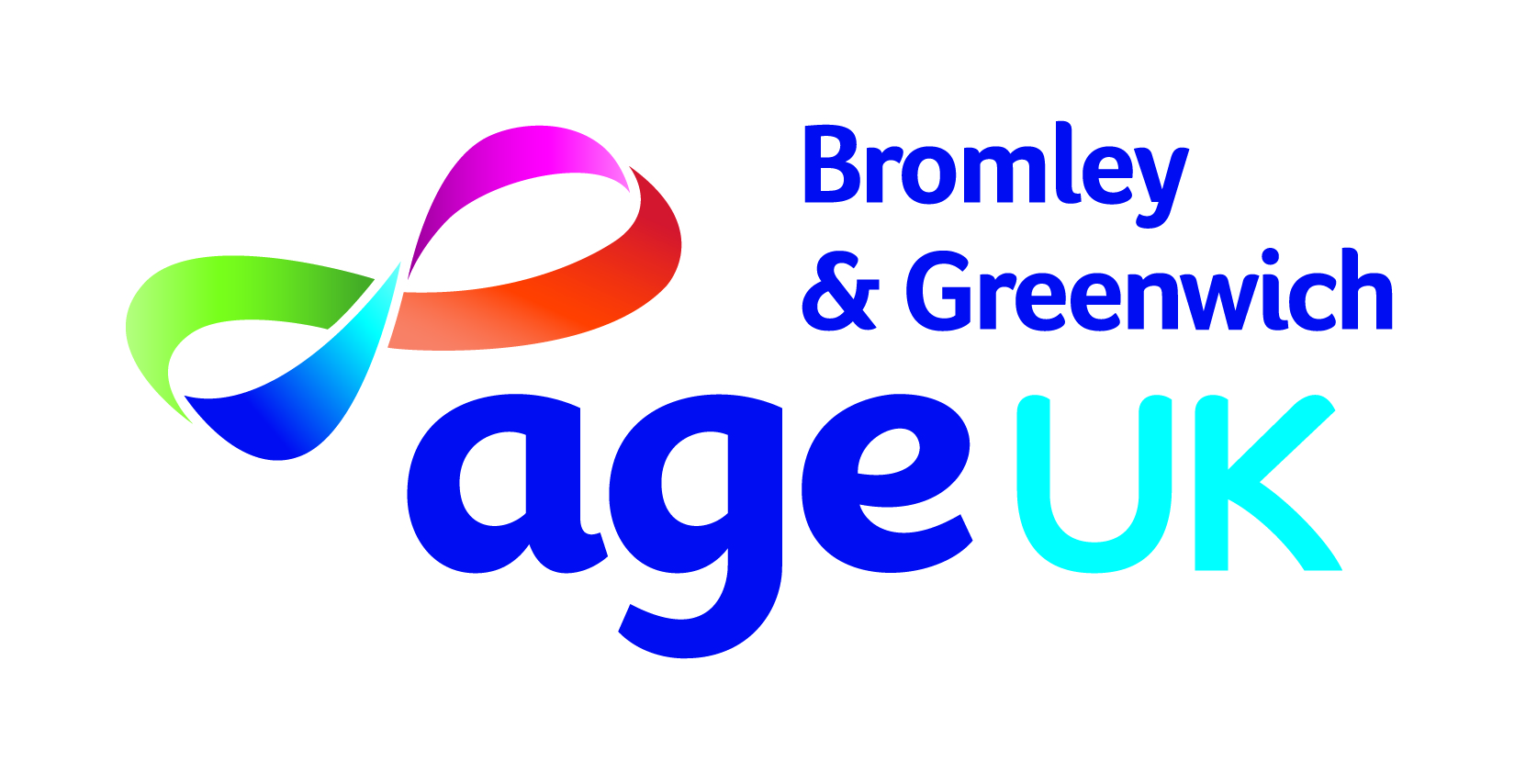 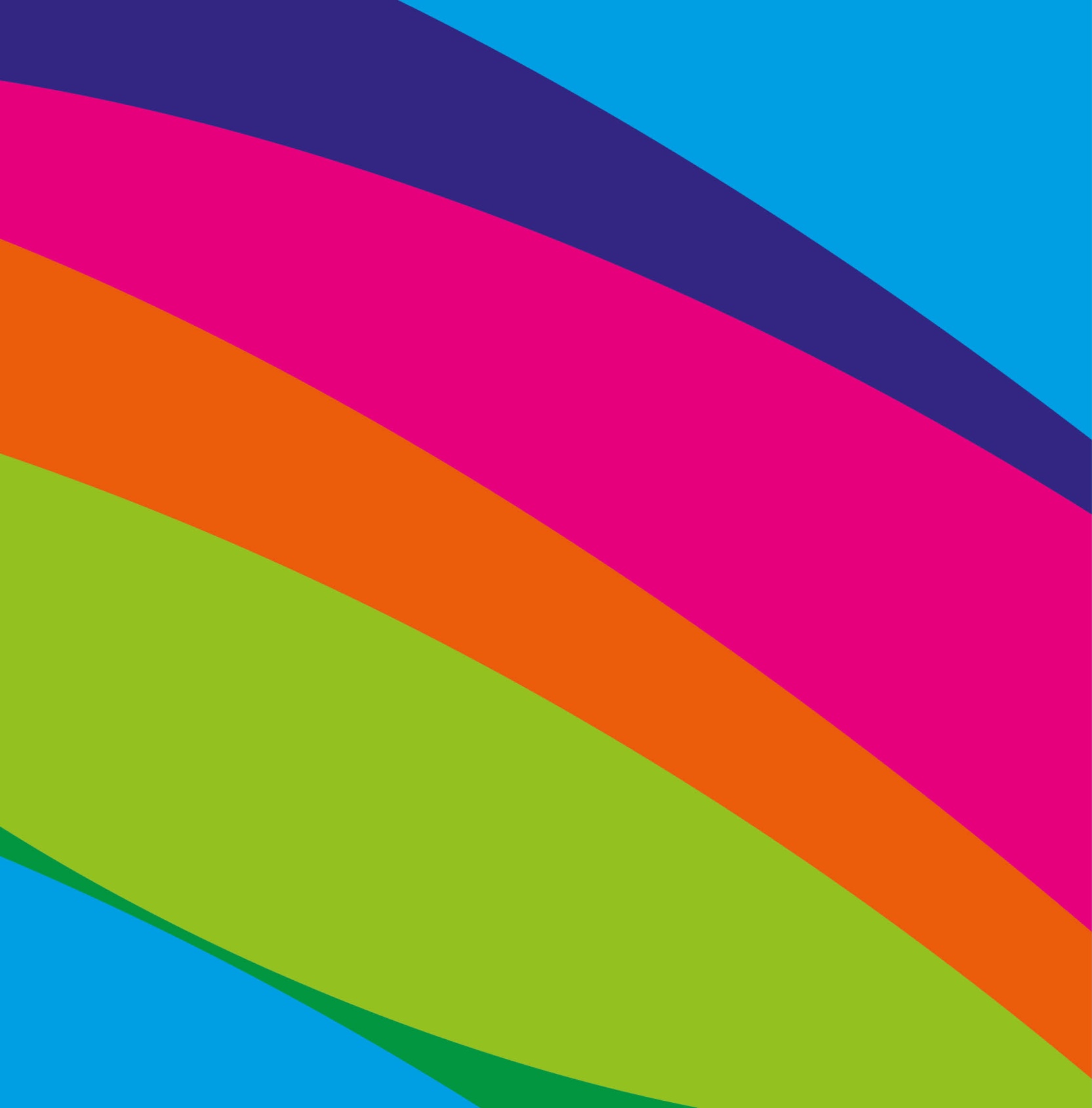 October 2021Dear Applicant,Re: Sitting Service Coordinator Thank you for your enquiry in response to our advertisement for the above position. I have pleasure in enclosing the following:Job description and Person SpecificationBackground information about Age UK Bromley & GreenwichApplication formEqual opportunities monitoring form We regret that we only contact applicants who are shortlisted for an interview. Therefore, if you have not heard from us by 10th November you should presume that unfortunately on this occasion your application has not been successful.I look forward to receiving your completed application form no later than midnight on Friday 5th November. Interviews will be held on Tuesday 16th November.  Candidates shortlisted for an interview will be contacted by email and or telephone so please include an email address and mobile telephone number or any other telephone number where you can be reached. Please note that we do not accept CV’s.Thank you for your interest in this role.Yours sincerelyMark Ellison
Chief ExecutiveJOB PURPOSE:To lead on the co-ordination of the CQC Registered Sitting Service to facilitate safe and timely discharges and prevent or avoid re-admission to hospital when it is safer to receive care and support in a person’s own home. To adhere to the requirements outlined as a CQC Registered Service provider. To manage the sitting service team, and to oversee any recruitment, training and development needs whilst providing capacity to deliver a 24/7 service. Main Duties and ResponsibilitiesReceive, prioritise, cross reference all referrals received for the Sitting Service checking against eligibility criteria for the service and allowing flexibility when appropriate. Gather further information to help with prioritising risk levels and liaise with referring health professionals in hospitals, Transfer of Care Bureau, Community Health Services and Social Services.Build positive joint working relationships with relevant staff at the Princess Royal University Hospital- based there at least once a week. Attending the MDTs and other appropriate meetings. Promote and grow the service within the PRUH and seek out opportunities to present the services to staff at the hospital. Continuously review the running of the service with a dynamic approach to how it is best ran. Allocate staff based on their availability and the requirements of the referral for the service user Where further support is needed after initial 24 hours ensure a seamless hand over /inter referral to the Hospital after care service or refer to statutory services to ensure continuity and client safety.Ensure a rota is in place that has capacity to deliver a service that meets the Key Performance Indicators. To be part of the ‘Manager on call’ rota every month to support staff and the clients for their safety in case of an emergency during a 24 hour sit. Within available resources arrange internal and external training sessions for self and sitting service workers in essential skills, knowledge and policies to include,SafeguardingMoving & Handling peopleMinor equipment & adaptation provisionPersonal Care provision- Inclusive of Dignity in CareAssistive Technology equipmentFood hygieneMedication policies- Equality & DiversityWorking in conjunction with the Health & Wellbeing Manager ensure the service continues to meet and evidence the CQC requirements underpinned by the 5 key CQC principles of the Sitting service being safe, effective, caring, responsive and well-led.Linking with ICNs, our in-house  Handyperson services to ensure preventative functions are also given a high priority to reduce demand on hospital admissions, A&E and ambulance visits and pressures on Social Care services.Take timely and appropriate action to address unsafe hospital discharges.Ensure accurate and timely data on performance, KPI’s and missed targets is accurately collected and risks identified and senior managers are alerted in real time.Evaluate the service for the quarterly reports Ensure accurate and timely records of clients supported and actions taken are maintained at all times.Oversee the Carer Respite Service as and when the service is required GeneralTo frequently use an excellent range of verbal and non-verbal skills to communicate sensitively and empathically with people and their families/ carers to progress all aspects of their support.To be responsible for the supervision of and support to junior staff including organising team meetings.Co-ordination and allocation of cases to all staff involved in the service in order to meet service targets on a daily basis.To have responsibility for the health, safety and welfare of self and those you supervise/support and to comply at all times with the requirements of health and safety at work regulations (Act 1974), including lone working and incident reporting.To ensure compliance with the requirements of the Data Protection Act 1994 and associated procedures.Ensure that all duties and responsibilities are discharged in accordance with Age UK B&G policies and procedures, code of conduct and relevant regulations and legislation, including data protection and confidentiality.  To comply with Age UK B&G equal opportunities and diversity policies ensuring anti-discriminatory practice within the service area.To work within and fully comply with the policies and procedures of Age UK Bromley & Greenwich. At all times to maintain the professional integrity and reputation of the Charity and represent their main interests in any dealings with other bodies, groups and individuals. To undertake any other duties which may from time to time be required, and to participate in other events as requested by line manager.To undertake any other duties commensurate with the purpose and remit of the post. All duties and responsibilities must be carried out in line with requirements of Data Protection Act, Equalities Act and with due regard to own and others’ health & safety.This job description is intended as a summary of the main elements of the job described.  They may be varied from time to time in consultation with the job holder without changing the general character of the duties or the level of responsibility entailed.  Such variations are a common occurrence and cannot of themselves justify a reconsideration of the grading of the post.Sitting Service Coordinator
 PERSON SPECIFICATIONAssessment will occur via application and interviewNote to candidatesAny criteria marked (A) will be used for short listing purposes. You should attempt to describe how you meet these criteria in the ‘General Experience and Further rmation’ section of the application form, giving examples where possible. Only candidates who can clearly demonstrate how they meet these criteria will be offered an interview.TERMS & CONDITIONS OF EMPLOYMENTDisclosure and Barring Service CheckThis post is subject to the Rehabilitation of Offenders Act (Exceptions Order) 1975 and as such it will be necessary for a submission for Disclosure to be made to the Disclosure and Barring Service (formerly known as CRB) to check for any previous criminal convictions.BenefitsStaff benefits include a work place pension with matched contribution, 27 day’s annual holiday plus up to 8 public holidays for full-time staff and pro rata part-time, training opportunities and regular supervision to support you to undertake your job.ABOUT AGE UK BROMLEY & GREENWICHAge UK Bromley & Greenwich is the trading name of Age Concern Bromley a registered charity and company limited by guarantee.  Age Concern Bromley was established in 1965 and Age Concern Greenwich merged with it on 30th November 2011.Age UK Bromley & Greenwich has its main office in Bromley with two offices located in Greenwich.  It is a partner of the national network of independent Age UK charities each is responsible for their own governance and own income generation.  Age UK is the national charity and partner and all partners share common aims and values and work together for the benefit of all older people.Age UK Bromley & Greenwich provides a wide variety of services to older people who are 50+ and resident in the London Boroughs of Bromley and Greenwich (direct service users are usually 60+).  We provide practical help and advice to older people many of whom are frail or housebound, provide information on issues relating to older people their relatives and or carers such as money matters, housing, health and community care. Age UK Bromley & Greenwich campaigns locally on Age Discrimination and many other issues that impact the lives of older people.Mission and ValuesAge UK Bromley & Greenwich aims to promote the wellbeing of all older people in the community.  We value older people and believe that later life should be a fulfilling and enjoyable experience.Our core values are:Caring	We are passionate about what we do and care about each individual.Dynamic	We are innovative and deliver quality services for older people.Enabling	We enable older people to live independently and exercise choice.Expert	We are authoritative, trusted and quality-orientated.Influential	We draw strength from the voices of older people and ensure those voices are heard.Our specific aims are to:	Provide Borough-wide services and support for older people.	Raise awareness of the needs of older people and influence decision-makers, and to provide a voice for older people in the Borough.	Contribute to research which identifies the changing needs of older people locally and find innovative ways of meeting them.	Challenge discrimination of older people on the basis of their age.	Work in partnership and cooperation with other organisations across the sectors to effectively meet the needs of older people throughout the Boroughs.Some of the services we provide are commissioned by local authorities and NHSTrust, others by charitable Trusts and we also have paid services for selffunders, and people with personal budgets.Our present and any future services will comply fully to our approach of how we work with and for older people:have a zero tolerance of all forms of abusesupport people with the same respect and dignity you would want for yourself or a member of your familytreat each person as an individual by offering personalised serviceenable people to maintain the maximum possible level of independence, choice and controllisten and support people to express their needs and wantsrespect people’s right to privacyensure people feel able to complain without fear of retributionengage with family members and carers as care partnersassist people to maintain confidence and a positive self-esteemact to alleviate peoples’ loneliness and isolation Age UK Bromley & Greenwich services include:Advocacy and Representation – both boroughsSpecialist Dementia Care /choir - BromleySupport Planning  – both boroughsCharity Shops – Orpington, West Wickham and WoolwichCare Navigation - BromleyCommunity helpers befriending and support service – both boroughsCommunity Services:Clip It - Toe Nail Cutting – both boroughsExercise classes – both boroughsHelp at Home - BromleyHospital Aftercare - BromleyCommunity Volunteers Time Bank - both boroughsDay Opportunities – both boroughsDementia Support Hub – BromleyMen in Sheds – both boroughsComputer & art classes – both boroughsInformation and Advice – both boroughs: a single telephone number for all information and advice enquiries from people resident in both boroughs, letter and to personal callers, casework and welfare benefit checks. Home visits are made to older people who are frail and unable to visit our office.  In Greenwich we deliver Information and Advice at a variety of outreach locations throughout the borough including welfare benefits.Walking Football For further information about Age UK Bromley & Greenwich visit our website: 
www. ageukbromleyandgreenwich.org.ukJob Title:Sitting Service CoordinatorReporting to:Health & Wellbeing ManagerResponsible for:Sitting Service AdministratorSitting Service OperativesEssentialDesirableEducation/QualificationsNVQ Level 4 or above in Health & Social Care (A)XA professional Health or Social Care qualificationXExperienceExperience of working with people with disabilities and/or frail elderly people in the statutory or voluntary sectors (A)XExperience of engaging and communicating with older people and their families and carers to carry out assessment of needs and risks to achieving person centered outcomes (A)XExperience of finding solutions to difficulties people experience in carrying out activities of daily living and maintaining personal hygieneXExperience of recruiting, induction, training and developing staff members new to the service to build up capacity and skills required to deliver a borough wide sitting service. (A)XExperience of building positive working relationships with multi-disciplinary professionals and integrated working. (A)XExperience of supporting, supervising and developing team members. (A)XExperience of communicating both verbally and in writing with a wide range of internal and external partners (A)XExperience of working within a Hospital or with Hospital staffXSkills, knowledge & abilitiesAwareness and knowledge of conditions and age related frailty that may impair a person’s health & wellbeing, independence and safety. (A)XWorking knowledge of national policies and legislation relevant to Health & Wellbeing including safeguarding procedures. (A)XKnowledge of recent research and national and local policies on role of Third Sector in delivering Health& Wellbeing services.XDelivery of value for money interventions to optimise positive outcomes for the person.XAwareness of resources and services available from statutory, voluntary and other sectors. (A)XSystemic approach to recording work accurately and timely. (A)XHave or working towards increasing competencies and knowledge of tools required to successfully take Age UK B&G into becoming a CQC registered service.XLine Management and Team WorkingAble to work independently and cooperatively as part of a teamXExperience of managing staffXExperience of working in a team settingXCommunication SkillsExcellent oral and written communication skills, and able to communicate at all levels and build  strong professional relationships internally and externallyXPersonal attributesAbility to bring creative solutions to problems.XDynamic approach to work  XDemonstrate a real commitment to equality of opportunityXGood understanding and empathy of all older people XReliable and good time keepingXAble to work flexibly XInformation Management and TechnologyIT Literate (A)XTravelAbility to travel across Bromley and Greenwich boroughsXFull UK driving licenseXSalary£28,000 per annumPensionAll eligible employees are automatically enrolled into our scheme with The Pensions Trust, contributions are in line with the government’s minimum standards (currently 5% employees and 3% employers).Hours37.5 hours per weekNormal working week is Monday to Friday 9:00 till 17:30 with up to one hour unpaid lunch break.The nature of the role is such that some flexibility and additional hours may be required from time to time, including some evening or weekend work.  Time off in Lieu will be granted for extra hours worked in the evenings or weekends.Overtime payments are not normally made except for on call.Annual leave27 days per annum (2 days allocated over the Christmas Period). + 8 public holidaysBased at:The post holder will be primarily based at Community House, Bromley.  They will be required to travel to other parts of the boroughs 